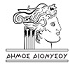 ΕΛΛΗΝΙΚΗ ΔΗΜΟΚΡΑΤΙΑ ΝΟΜΟΣ  ΑΤΤΙΚΗΣΔΗΜΟΣ ΔΙΟΝΥΣΟΥ ΚΟΙΝΟΤΗΤΑ ΑΓΙΟΥ ΣΤΕΦΑΝΟΥ           				                     ΑΠΟΣΠΑΣΜΑΑπό το πρακτικό της  13ης/29-11-2022   Τακτικής Συνεδρίασης  του Συμβουλίου  της  Κοινότητας Αγίου Στεφάνου Δήμου  Διονύσου.Σήμερα   την  29  Noεμβρίου  2022  ημέρα Τρίτη και ώρα 19:00  το  Συμβούλιο της  Κοινότητας Αγίου Στεφάνου  συνήλθε στη  13η  Τακτική Συνεδρίαση  ύστερα από την  υπ' αρ. 36585/24-11-2022  Πρόσκληση που δημοσιεύθηκε και επιδόθηκε (με email) σε κάθε  Τοπικό  Σύμβουλο χωριστά και στον Πρόεδρο του Συμβουλίου   για το δια  ζώσης αλλά και με τηλεδιάσκεψη ,Συμβούλιο  σύμφωνα με τις διατάξεις της :α) με  αρ. Πρωτ, ΔΙΔΑΔ/Φ.69/206/ΟΙΚ. 6824/2-05-2022  με  Δ1α/ΓΠ.οικ.23983/29-04-2022ΦΕΚ Β΄2137  “Μέτρα  και ρυθμίσεις  στο πλαίσιο  ανάγκης  περιορισμού της διασποράς του κορωνοϊού  77Η  ΕΓΚΥΚΛΙΟΣ"    καιβ) του άρθρου 95  "Σύγκληση και λειτουργία του Δ.Σ."  και  γ) του άρθρου 96 “Τόπος συνεδρίασης ,απαρτία και λήψη αποφάσεων του Δ.Σ." του Ν.3463/06 (ΚΔΚ)  όπως τροποποιήθηκαν και ισχύουν, για συζήτηση και λήψη απόφασης  στο  παρακάτω   1ο θέμα    της ημερήσιας διάταξης:Πριν από την έναρξη της τακτικής συνεδρίασης ο Πρόεδρος του Συμβουλίου διαπίστωσε  την ύπαρξη απαρτίας  των Μελών του  Συμβουλίου  ότι σε σύνολο έντεκα (11)  μελών του Συμβουλίου,, βρέθηκαν παρόντα   οι  οκτώ   ( 8 )    εξής  παρακάτω Τοπικοί Σύμβουλοι:ΠΑΡΟΝΤΕΣ	:		               	                  ΑΠΟΝΤΕΣ :1.  ΜΠΑΜΠΑΝΙΚΑΣ  ΔΗΜΗΤΡΙΟΣ                                 1. ΜΠΑΛΤΑΣ  ΚΩΝ/ΝΟΣ   2.  ΣΤΑΜΟΥΛΗΣ  ΧΡΗΣΤΟΣ                                             2.  ΠΟΛΙΤΑΚΗ  ΦΡΟΣΩ 3.  ΣΤΑΙΚΟΓΛΟΥ ΣΤΑΜΑΤΙΑ                                            3.  ΙΣΣΑΡΗΣ  ΓΡΗΓΟΡΙΟΣ 4.  ΚΑΣΑΠΑΚΗΣ  ΜΙΧΑΗΛ                                              5.  ΠΑΓΚΑΛΟΣ  ΜΑΡΙΟΣ                                        6.  ΔΗΜΗΤΡΑΚΟΠΟΥΛΟΥ  ΑΝΝΕΤΑ7.  ΧΑΜΟΠΟΥΛΟΥ  ΦΡΟΣΩ 8.  ΒΟΥΤΣΑΣ  ΚΑΡΑΤΖΑΣΟι απόντες Τοπικοί Σύμβουλοι νομίμως και εμπροθέσμως  κληθέντες ,δεν παρέστησαν στη σημερινή  Συνεδρίαση .  Ο  Πρόεδρος του Συμβουλίου κ. Μπαμπανίκας Δημήτριος νομίμως  κληθείς παρίσταται  στη συνεδρίαση .Στη συνεδρίαση παρεβρέθηκε και η υπάλληλος του Δήμου Διονύσου κα Γεροντογιάννη   Ιωάννα  για την τήρηση των πρακτικών .  Αριθ.  Απόφασης :  29η/2022 ΘΕΜΑ 1ο :« Συζήτηση  και λήψη απόφασης  για την  υποβολή  προτάσεων  εκτέλεσης έργων και μελετών  για την κατάρτιση Τεχνικού Προγράμματος   για το έτος 2023  Δήμου Διονύσου» Ο Πρόεδρος Συμβουλίου της  Κοινότητας  Αγ. Στεφάνου  μετά την εκφώνηση του 1ου  θέματος της ημερήσιας διάταξης είπε τα εξής :Σας γνωρίζουμε ότι σύμφωνα:   Α) Με τις διατάξεις του N. 3852/2010 «Νέα Αρχιτεκτονική της Αυτοδιοίκησης και της Αποκεντρωμένης Διοίκησης – Πρόγραμμα Καλλικράτης»   το οποίο αντικαθίσταται από το άρθρο 84 του Ν 4555/2018  του <<ΚΛΕΙΣΘΕΝΗ>>  όπως έχουν  τροποποιηθεί και ισχύουν μέχρι σήμερα και ορίζει ότι : Άρθρο 84,  παρ  1: Το Συμβούλιο της  Κοινότητας άνω των τριακοσίων (300) κατοίκων ασκεί τις  ακόλουθες αρμοδιότητες ,εντός των ορίων της Κοινότητας :παρ. 1α) : εκφράζει  γνώμη και διατυπώνει προτάσεις προς το Δημοτικό Σ/λιο  ,για την εκτέλεση νέων έργων εντός της  Κοινότητας τους ,καθώς και για τη συντήρηση και τη λειτουργία των έργων  που έχουν εκτελεστείΆρθρο 84,  παρ  2: Το Συμβούλιο της Δημοτικής Κοινότητας εκφράζει γνώμες και διατυπώνει προτάσεις είτε με δική του πρωτοβουλία είτε κατόπιν παραπομπής, από τα αρμόδια όργανα του δήμου, σχετικά με  διάφορα  θέματα  Β) Με το έγγραφο της Δ/νσης Τεχνικών Υπηρεσιών του Δήμου Διονύσου με αρ. Πρωτ.  33179/26-10-2022 Ο Πρόεδρος  του Συμβουλίου της  Κοινότητας  Αγ. Στεφάνου  μετά τα παραπάνω  εισηγείται  στους Συμβούλους   το 1ο θέμα της Η. Δ. ενημερώνοντας τους  ότι θεωρεί αναγκαίο να υποβάλλουν συγκεκριμένα τις προτάσεις  τους  με σειρά προτεραιότητας  για : ●  Παρεμβάσεις   για αναβάθμιση  μικρών κοινόχρηστων χώρων  που αφορούν  τις παιδικές  χαρές  καθώς και  την  αναβάθμιση   μικρού  κοινόχρηστου χώρου πλατείας  στην περιοχή Λόφου Νυμφών επί της οδού Μουσών ●  Διανοίξεις  τμημάτων οδών με κριτήριο αυτές να προβλέπονται στο Δημοτικό  οδικό δίκτυο ●  Παρεμβάσεις μικρής κλίμακας  αντιπλημμυρικού  χαρακτήρα με κριτήριο την      βελτίωση των απορροής ομβρίων ●  Προτάσεις για απαραίτητα  έργα συντήρησης και επισκευής των Δημοτικών κτιρίων της      περιοχής σας  στα πλαίσια υλοποίησης του έργου συντήρησης και επισκευής Δημοτικών και      Σχολικών κτιρίων Με  σκοπό και μόνο να επιτευχθεί η  καλύτερη ποιότητα ζωής στην καθημερινότητα των δημοτών και κατοίκων στη περιφέρεια  της Πόλης  του Αγίου Στεφάνου .Συνεχίζοντας  ο Πρόεδρος  τους διευκρινίζει  ότι   το Συμβούλιο  κάθε Κοινότητας  με απόφαση του  που λαμβάνει  πριν την κατάρτιση του επιχειρησιακού και τεχνικού προγράμματος του Δήμου εισηγείται προτάσεις   με σειρά προτεραιότητας  για την τοπική ανάπτυξη ,τις δράσεις  και τα έργα που πρέπει να εκτελεστούν  και τους   προτείνει  για την Κοινότητα του  Αγ. Στεφάνου   τα  εξής  παρακάτω :  α) Παρεμβάσεις   για αναβάθμιση  μικρών κοινόχρηστων χώρων  που αφορούν - τις παιδικές  χαρές :---   επί της  οδού  Ιωαννίνων---   στην Πλατεία  στο  Πευκόφυτο---   επί της  οδού Μουσών  (αριστερά)-      την δημιουργία Παιδικής Χαράς στην Πλατεία Δημοκρατίας---   εξωραϊσμός και αναβάθμιση κοινόχρηστου  χώρου  Πλατείας επί της οδού          Μουσών (δεξιά)---   εξωραϊσμός  κοινόχρηστου  χώρου στο  τέρμα  της οδού Φαρσάλων --  για την σηματοδότηση προτεραιοτήτων στην οδό Αθανασίου  Διάκου και στις     κάθετες  οδούς  -  να  γίνει  αλλαγή και αντικατάσταση  των  αμιαντοσωλήνων  ύδρευσης        λόγω παλαιότητας και επικινδυνότηταςβ)  Διανοίξεις  μικρών  οδών  που είναι αδιέξοδοι για την διευκόλυνση των κατοίκων – Δημοτών–-    επί  της  παρόδου της οδού  28ης  Οκτωβρίου---   επί  των οδών  Δρυάδων και Νιόβης     μερική διάνοιξη---   επί της  οδού Χαρίτων  προς την οδό  Ρεθύμνης---    στρώσιμο  της  οδού  Αμαρυλλίδος---    την τοποθέτηση  προστατευτικών κικλιδωμάτων  πλησίον των γραμμών του        ΟΣΕγ)  Παρεμβάσεις  για την απορροή ομβρίων που συσσωρεύονται και δημιουργούν προβλήματα  κατά την διάρκεια βροχοπτώσεων  τα οποία  έχουν εντοπιστεί σε περιοχές του κέντρου , του Δάσους Κουρεμένου  και της   Ζόργιανη  στις οδούς:---   επί  της οδού  Πολυχρονοπούλου στην Πλατεία  Ομονοίας  περίπου  50 mδ)  Απαραίτητη συντήρηση και επισκευή  όσο  αφορά-- την στεγανοποίηση του κτιρίου της Κοινότητας Αγ. Στεφάνου επί της οδού Πεντζερίδη  3 .- την δημιουργία   Μελέτης  Πολεοδομίας  για το γκρέμισμα ή όχι του   εγκαταλελειμμένου κτίσματος ανάμεσα στα καταστήματα “ΕΛΙΑ”  & DUKE- την κατάργηση  της Μπάρας Στάθμευσης  δίπλα  στα φροντιστήρια  ΑΧΙΛΛΕΩΣ  γιατί   ο  διπλανός  χώρος   είναι δημοτικός χώρος (περίπου  135 m2)  και καλό είναι    να το πάρει ο Δήμος και  να το διαμορφώσει .   Θεωρούμε  ότι είναι  αναγκαία η διατύπωση των προτάσεων όλων των Συμβούλων για το υπό κατάρτιση  Τεχνικό Πρόγραμμα  του  Δήμου Διονύσου για το έτος  2023   Μετά τα  παραπάνω   ο  Πρόεδρος του Συμβουλίου αφού ενημέρωσε τα Μέλη της Κοινότητας Αγ. Στεφάνου  τους προτείνει μετά από συζήτηση  να θέσουν  τις απόψεις τους.Οι  παρακάτω  Τοπικοί Σύμβουλοι   που παρευρέθηκαν στην συνεδρίαση τηρώντας τα μέτρα και τις αποστάσεις προστασίας  της δημόσιας υγείας  από τον κίνδυνο περαιτέρω  διασποράς του κορωνοϊού COVID-19    δηλώνουν  για το  1ο θέμα της Η.Δ. τα εξής :- ο Τ. Σ/λος κ. Σταμούλης  ακούγοντας τις προτάσεις του Προέδρου κου Μπαμπανίκα  για τις παραπάνω παρεμβάσεις  που αφορούν την  αναβάθμιση μικρών κοινόχρηστων χώρων ,τις διανοίξεις  μικρών  οδών , τις  παρεμβάσεις για την απορροή ομβρίων  και την συντήρηση και επισκευή  του κτιρίου της Κοινότητας Αγ. Στεφάνου επί της οδού Πεντζερίδη  3  δηλώνει την  σύμφωνη γνώμη του- η Τ. Σ/λος  κα  Σταϊκόγλου  συμφωνεί με τις προτάσεις του Προέδρου κου Μπαμπανίκα  για τις παραπάνω παρεμβάσεις- ο Τ. Σ/λος κ. Κασαπάκης  δηλώνει ότι  συμφωνεί κι αυτός με τις προτάσεις  του Προέδρου κου  Μπαμπανίκα  αλλά προσθέτει  ότι  θεωρεί πολύ  σοβαρό  να γίνει η ανακαίνιση των πεζοδρομίων   στο κέντρο του Αγ. Στεφάνου  από τον Ιερό Ναό  Κοιμήσεως Θεοτόκου &  Αγ. Στεφάνου έως το κεντρικό  Δημαρχείο ,είναι πολύ  επικίνδυνα και ακατάλληλα για τους πολίτες  μικρούς και μεγάλους- ο Τ. Σ/λος κ. Πάγκαλος συμφωνεί με τις προτάσεις του Προέδρου κου   Μπαμπανίκα- η Τ. Σ/λος  κα Δημητρακοπούλου δηλώνει ότι  συμφωνεί με τις προτάσεις του Προέδρου κου Μπαμπανίκα  για τις παραπάνω παρεμβάσεις- η Τ. Σ/λος  κα  Χαμοπούλου  συμφωνεί με τις προτάσεις του Προέδρου κου Μπαμπανίκα  για τις παραπάνω παρεμβάσεις  και προτείνει επίσης  ότι στην οδό  Γρηγ. Λαμπράκη είναι πλέον αναγκαίο να μπούν κολωνάκια   μπροστά στα πεζοδρόμια γιατί   οι περισσότεροι  παρκάρουν τα αυτοκίνητά τους πάνω στα πεζοδρόμια με αποτέλεσμα να μην μπορείς να περάσεις  συν ότι τα καταστρέφουν και δεν αυτή κατάσταση  λειτουργική για κανέναν.- ο Τ. Σ/λος κ.  Βουτσάς  δηλώνει  ΠΑΡΩΝ  για το συγκεκριμένο θέμα της Η.Δ.Μετά τις  παραπάνω τοποθετήσεις των Τοπικών Συμβούλων και του Προέδρου , το Συμβούλιο    ΑΠΟΦΑΣΙΖΕΙ   ΜΕ  ΠΛΕΙΟΨΗΦΊΑ7 ΥΠΕΡ    &  1 ΠΑΡΩΝΕγκρίνει   την λήψη σχετικής απόφαση για το υπό κατάρτιση  Τεχνικό Πρόγραμμα  τουΔήμου Διονύσου για το έτος  2023    υποβάλλοντας με σειρά προτεραιότητας τις παρακάτω προτάσεις  για την τοπική ανάπτυξη  των κατοίκων της περιφέρειας της Κοινότητας  Αγ. Στεφάνου  αναφορικά στους παρακάτω  τομείς του Δήμου  ως  εξής  :  α) Παρεμβάσεις   για αναβάθμιση  μικρών κοινόχρηστων χώρων  που αφορούν - τις παιδικές  χαρές :---   επί της  οδού  Ιωαννίνων---   στην Πλατεία  στο  Πευκόφυτο---   επί της  οδού Μουσών  (αριστερά)-      την δημιουργία Παιδικής Χαράς στην Πλατεία Δημοκρατίας-     την  δημιουργία Πάρκινγκ  ή  Παιδικής χαράς  στον  χώρο δίπλα στο      φαρμακείο   της κας Σταϊκόγλου-     την ανάγκη  δημιουργίας Παιδικών Χαρών  και Πάρκων  θέτοντας το      ερώτημα γιατί δεν πιστοποιούν  την Παιδική Χαρά του Νηπιαγωγείου  να          παίζουν όλα τα παιδιά.       ---   εξωραϊσμός και αναβάθμιση κοινόχρηστου  χώρου  Πλατείας επί της οδού          Μουσών (δεξιά)---   εξωραϊσμός  κοινόχρηστου  χώρου στο  τέρμα  της οδού Φαρσάλων --  για την σηματοδότηση προτεραιοτήτων στην οδό Αθανασίου  Διάκου και στις     κάθετες  οδούς-    την σηματοδότηση ή το βάψιμο  της διάβασης πεζών έξω από το κεντρικό      Δημαρχείο προς  το απέναντι  Πάρκινγκ  -  να  γίνει  αλλαγή και αντικατάσταση  των  αμιαντοσωλήνων  ύδρευσης        λόγω παλαιότητας και επικινδυνότηταςβ)  Διανοίξεις  μικρών  οδών  που είναι αδιέξοδοι για την διευκόλυνση των κατοίκων – Δημοτών–-    επί  της  παρόδου της οδού  28ης  Οκτωβρίου---   επί  των οδών  Δρυάδων και Νιόβης     μερική διάνοιξη---   επί της  οδού Χαρίτων  προς την οδό  Ρεθύμνης---    στρώσιμο  της  οδού  Αμαρυλλίδος---    την  διάνοιξη  της οδού Χανίων---    την τοποθέτηση  προστατευτικών κικλιδωμάτων  πλησίον των γραμμών του        ΟΣΕγ)  Παρεμβάσεις  για την απορροή ομβρίων που συσσωρεύονται και δημιουργούν προβλήματα  κατά την διάρκεια βροχοπτώσεων  τα οποία  έχουν εντοπιστεί σε περιοχές του κέντρου , του Δάσους Κουρεμένου  και της   Ζόργιανη  στις οδούς:– -   επί της οδού  Πευκών περίπου  30 m---   επί  της οδού  Πολυχρονοπούλου στην Πλατεία  Ομονοίας  περίπου  50 m---   επί  της  οδού  Αβέρωφ  περίπου  30 m–-    επί  της  παρόδου της οδού  28ης  Οκτωβρίου---   επί  των οδών  Δρυάδων και Νιόβης     μερική διάνοιξη---   επί της  οδού Χαρίτων  προς την οδό  Ρεθύμνης---    στρώσιμο  της  οδού  Αμαρυλλίδος---    να γίνει   Αντιπλημμυρικό  έργο στην οδό  25ης Μαρτίου & Πλατείας        Δημοκρατίας για τα όμβρια ύδατα που συσσωρεύονται  εκείδ)  Απαραίτητη συντήρηση και επισκευή  όσο  αφορά-- την στεγανοποίηση του κτιρίου της Κοινότητας Αγ. Στεφάνου επί της οδού Πεντζερίδη  3 .- την δημιουργία   Μελέτης  Πολεοδομίας  για το γκρέμισμα ή όχι τουεγκαταλελειμμένου κτίσματος ανάμεσα στα καταστήματα “ΕΛΙΑ”  & DUKE- την κατάργηση  της Μπάρας Στάθμευσης  δίπλα  στα φροντιστήρια  ΑΧΙΛΛΕΩΣ  γιατί   ο  διπλανός  χώρος   είναι δημοτικός χώρος (περίπου  135 m2)  και καλό είναι να το πάρει ο Δήμος και  να το διαμορφώσει .   Επίσης   η απόφαση της Κοινότητας Αγ. Στεφάνου θα προωθηθεί για απόφαση   της  Ε.Π.Ζ.  και μετά για Απόφαση Δημοτικού Συμβουλίου .                                                                                                Ο   ΠΡΟΕΔΡΟΣ ΣΥΜΒΟΥΛΙΟΥ                                                                                    ΤΗΣ ΚΟΙΝΟΤΗΤΑΣ   ΑΓ. ΣΤΕΦΑΝΟΥ                                                                                       ΜΠΑΜΠΑΝΙΚΑΣ  ΔΗΜΗΤΡΙΟΣ ΤΑ   ΜΕΛΗ :                                                                       ΣΤΑΜΟΥΛΗΣ  ΧΡΗΣΤΟΣ                                           ΣΤΑΙΚΟΓΛΟΥ ΣΤΑΜΑΤΙΑ                                              ΚΑΣΑΠΑΚΗΣ ΜΙΧΑΛΗΣ    ΠΑΓΚΑΛΟΣ ΜΑΡΙΟΣ     ΔΗΜΗΤΡΑΚΟΠΟΥΛΟΥ                                    ΧΑΜΟΠΟΥΛΟΥ  ΦΡΟΣΩ                                          ΒΟΥΤΣΑΣ  ΚΑΡΑΤΖΑΣ    